Bijlage 1: Vragen uit de V-100Kansen op de arbeidsmarkt (beleid van de ministers van Sociale Zaken en Werkgelegenheid/Onderwijs, Cultuur en Wetenschap)Wat gaat u doen om de doorstroom van mbo naar hbo te bevorderen, bijvoorbeeld door hbo-gerichte vakken in mbo-4 aan te bieden?Hoe gaat u ervoor zorgen dat mbo’ers meer kans hebben op een stage?Wat zijn uw plannen om het imago van het mbo te verbeteren?Hoe gaat u ervoor zorgen dat mbo’ers aantrekkelijk zijn voor stagebedrijven? En ook bij het solliciteren naar een baan?Is het mogelijk mensen met een Wajong-uitkering te “belonen” als ze (een beetje) erbij werken?Zet u zich er voor de volle 100% voor in dat iedereen gelijkwaardig wordt behandeld op de arbeidsmarkt? Zo ja, welke acties onderneemt u dan? Zo nee, waarom niet?Waarom zijn zoveel functieprofielen op een hbo-opleiding gebaseerd, terwijl mbo’ers beter geschikt zijn door hun praktijkervaring?Hoe kan het dat er in 2018 een ziekenhuis failliet gaat, terwijl er een overschot is van 11,3 miljard euro op de begroting?Is het mogelijk vrijwilligers een versnelde/verkorte opleiding te bieden om hun kwalificaties te behalen?Wat doet u als minister van Onderwijs, Cultuur en Wetenschap om de kans van mbo’ers op de arbeidsmarkt te vergroten?Wat heeft het voor nut om een mbo 1/2-opleiding te volgen als de kans op een baan vrij klein is? In hoeverre zijn, gezien het feit dat mbo’ers en hbo’ers even hard nodig zijn op de arbeidsmarkt (en dus ook stagemarkt), hun kansen op de arbeidsmarkt volwaardig en gelijk? En zijn de inspanningen van het kabinet voldoende om dit te bereiken? In hoeverre doet u onderzoek naar de praktijk hiervan en kunt u daar inzicht in geven?In hoeverre kan het kabinet studenten financieel (extra) tegemoetkomen met het oog op het vinden van geschikte/betaalbare woonruimte in de buurt van vervolgopleidingen, om zo het doorstuderen te bevorderen? Woningmarkt (Binnenlandse Zaken en Koninkrijksrelaties)In hoeverre worden gemeenten gestimuleerd vanuit de nationale overheid om woningen te bouwen voor studenten en pas afgestudeerden? In hoeverre wordt er rekening gehouden met speciale doelgroepen, zoals internationale studenten en alleenstaande moeders, waarvoor geen betaalbare huisvesting beschikbaar is? Wat is de stand van zaken van het actieplan tekort studentenhuisvesting? In hoeverre zijn woningcorporaties in gesprek met onderwijsinstellingen? In hoeverre wordt daarbij gekeken naar goede buitenlandse voorbeelden, zoals de Verenigde Staten en Engeland, waarbij je recht hebt op studentenhuisvesting als je gaat studeren?Wat doet u aan de discriminatie van mbo-studenten bij de toewijzing van huisvesting, bijv. door de SSH, die woningen alleen ter beschikking stelt aan hbo- of wo-studenten?Op welke manier heeft u in het afgelopen jaar geprobeerd het woningtekort in grote steden op te lossen of terug te dringen? En heeft u daarbij ook gedacht aan het aantrekkelijk maken van wonen en woningen in de kleine steden rondom de grote steden? Zo nee, op welke manier gaat u er in de toekomst voor zorgen dat dit wel gebeurt?Op welke manier gaat u ervoor zorgen dat er duidelijkheid komt over het toelatingsbeleid voor sociale huurwoningen, in het bijzonder ten aanzien van jongeren, studenten en bijzondere doelgroepen, zoals statushouders?Kunt u toelichten welke richtlijnen worden gemaakt en worden gehandhaafd met betrekking tot de kosten van studentenwoningen?Grenzeloos mbo (Onderwijs, Cultuur en Wetenschap)Er bestaan allerlei regelingen, zoals voor stage lopen in het buitenland (bijvoorbeeld Erasmus+). Mbo-studenten zijn daar veelal onvoldoende mee bekend. Hoe kunt u ervoor zorgen dat deze regelingen beter bekend worden bij mbo-studenten (in het algemeen en studenten met een beperking in het bijzonder)? Hoe gaat u er op toezien dat de scholen dit in voldoende mate doen (de informatie verstrekken hierover aan de mbo-studenten)?Op het hbo en de universiteit is er meer vrijheid om langer over je studie te doen dan in het mbo. Met name voor mbo-studenten met een beperking (chronisch of niet chronisch) kan dat voor een probleem zorgen wat betreft het afronden van de studie. Welke mogelijkheden heeft u om ervoor te zorgen dat mbo-studenten met deze beperkingen meer vrijheden hebben, bijvoorbeeld voor het afronden van hun opleiding, maar ook aan de voorkant bij het keuzeproces voor een opleiding (bijvoorbeeld dat zij meer tijd krijgen voor loopbaanoriëntatie)?Welke mogelijkheden zijn er voor mbo niveau 1 en 2 om een buitenlandervaring op te doen, anders dan daadwerkelijk de grens over te gaan? In hoeverre bent u bereid de basisbeurs weer in te voeren, zodat studenten mbo niveau 4, die vaak door willen naar het hbo, hier ook echt voor kunnen kiezen?Hoe gaat u ervoor zorgen dat er in ‘verplichte’ keuzedelen in het mbo ook werkelijke iets te kiezen valt?Wat wordt concreet met de cijfers over schooluitval gedaan en hoe wordt dit tegengegaan?Wat kunt u doen om voorlichting door scholen te verbeteren? Er worden mooiere beelden geschetst dan de werkelijkheid is. Open dagen lijken op promotiedagen. Hoe kunt u zorgen voor meer transparantie in de voorlichting?Matchingsplatform Stagemarkt.nl verzorgt stages voor het mbo, maar loop je via dit platform stage, dan mag je geen bedrijf oprichten. Waarom mag dat niet?Hoe kunt u bevorderen dat er meer en beter informatie wordt verstrekt aan studenten over stages in het buitenland? De informatie is nu versnipperd en moet gebundeld beter terechtkomen bij studenten.Waarom kan je de vakken die je wel haalt in een jaar, niet meenemen naar het volgende jaar als je blijft zitten?Het achterwege blijven van Engels als verplicht vak op mbo 1, 2 en 3 vergroot de afstand tot internationalisering. Kunt u meer invloed uitoefenen op het mbo-curriculum?Kunt u overstappen tussen niveaus en opleidingen binnen het mbo vereenvoudigen, bijvoorbeeld door de 21+-test te verlagen naar 18+?Waarom is er geen vangnet/scholing onder mbo entree/mbo niveau 1? Waar moet de student die afstroomt naar toe?Kan de studiefinanciering meer worden afgestemd op de individuele situatie van de student? Het bedrag is nu voor het hele land gelijk, terwijl de verschillen in kamerhuur heel groot zijn, maar ook zaken als het ontbreken van een sociaal vangnet of familie of de bekendheid met zorgaanbod beperken de mogelijkheden van studenten. Denk aan studenten met een vluchtelingenstatus. Welke mogelijkheden ziet u met betrekking tot differentiatie van studiefinanciering naar postcode of leefsituatie?Bent u bereid meer aandacht te besteden aan voorlichting over hulp, zorg, budgetbegeleiding, rechten en plichten van studenten?Investeren in veiligheid (Justitie en Veiligheid)Kunt u toelichten waarom u er niet in bent geslaagd voldoende medewerkers bij de politie aan te trekken? Aan welk type medewerkers bestaat vooral een tekort? Wat zijn de gevolgen daarvan geweest voor de veiligheid in 2018? Wat heeft u gedaan om dit tekort op te lossen? Zag u mogelijkheden om mensen die nu nog niet beschikken over de Nederlandse nationaliteit, maar die wel bij de politie willen werken, in een toeleidingstraject te plaatsen?Kunt u toelichten wat u in het afgelopen jaar heeft gedaan om binnen de politie te zorgen voor meer diversiteit in geslacht en afkomst? Kunt u uitleggen waarom slechts 29% van de leidinggevenden vrouw is?Hoeveel agenten moeten dagelijks snelheidscontroles uitvoeren en waarom kiest de politie ervoor om snelheidscontroles door agenten te laten uitvoeren en niet door flitspalen, waardoor deze agenten niet de wijk in kunnen? Hoeveel tijd houdt een agent over die snelheidscontroles uitvoert om de wijk in te kunnen?Registreert de politie gevallen waarin burgers etnisch geprofileerd zijn? Zo ja, wat doet de politie met deze gegevens? Gebruikt de politie deze gegevens om het etnisch profileren te verminderen? Zo nee, waarom registreert de politie dat niet? Vindt u dat de politie dat wel zou moeten doen? Zo ja, waarom? Zo nee, waarom niet?Ouderenzorg en verpleeghuiszorg (Volksgezondheid, Welzijn en Sport)Wat waren volgens u  de twee belangrijkste doelen in de ouderenzorg? In hoeverre zijn deze bereikt? Wat is in 2018 bereikt?Hoe heeft het kabinet uitgezocht of in 2018 de werkdruk in de zorg daadwerkelijk is verminderd? Waar blijkt dit uit?Wat is er in 2018 concreet gedaan aan het terugdringen van eenzaamheid onder ouderen?Welke doelen van het Kwaliteitskader Verplegingszorg zijn in 2018 gehaald en hoe heeft u dat gemeten? Eén van de doelen is innoveren binnen de verpleeghuiszorg. Welke voorbeelden kunt u geven van innovaties en wat is het nut van deze innovaties geweest?De huidige medewerkers in de verpleeghuiszorg hebben veel last van hoge werkdruk. Wat merken zij in dit opzicht van het extra geld voor de verpleeghuiszorg? Blijven zij hierdoor in de zorg werkzaam? En wat doet u om daar achter te komen?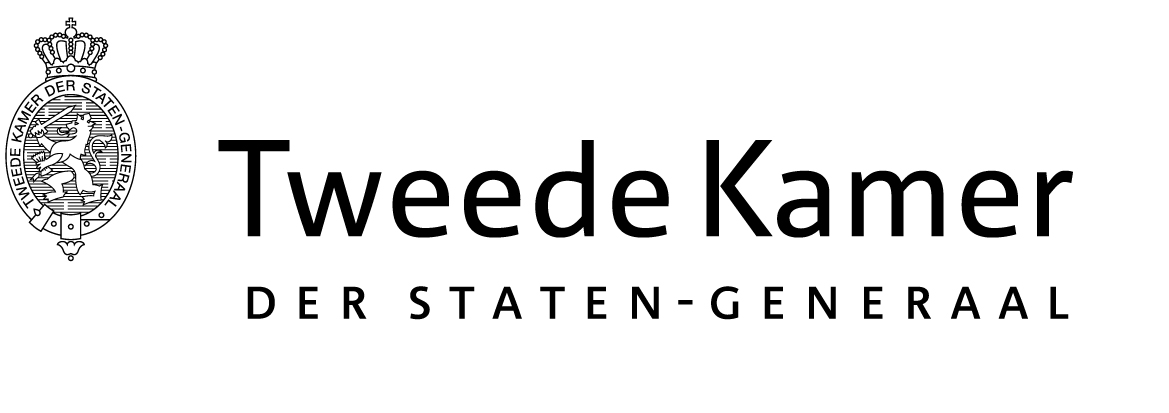 Commissie FinanciënCommissie FinanciënAan de voorzitters van de vaste commissies voor BiZa, J&V, OCW, SZW en VWSAan de voorzitters van de vaste commissies voor BiZa, J&V, OCW, SZW en VWSPlaats en datum:Den Haag, 20 mei 2019Den Haag, 20 mei 2019Den Haag, 20 mei 2019Betreft:Vragen van de V-100 bij de jaarverslagen over 2018Vragen van de V-100 bij de jaarverslagen over 2018Vragen van de V-100 bij de jaarverslagen over 2018Ons kenmerk:2019Z09991/2019D205162019Z09991/2019D205162019Z09991/2019D20516Geachte voorzitters,Geachte voorzitters,Geachte voorzitters,Geachte voorzitters,Met deze brief informeert de vaste commissie voor Financiën u over de vragen van de V-100 bij de jaarverslagen over 2018 die uw commissies gedurende de komende weken zullen behandelen. Deze vragen kunt u desgewenst betrekken bij de verdere behandeling van de verantwoordingsstukken.Het beleid van de rijksoverheid raakt iedereen. De gevolgen worden vaak pas duidelijk wanneer het beleid in de praktijk komt, bijvoorbeeld bij scholen of bedrijven. Daarom heeft de Kamer op 20 mei 2019 voor de derde maal een V-100 georganiseerd. De vaste commissie voor Financiën heeft honderd mbo-studenten uitgenodigd in de Kamer om aan de hand van een vijftal afgebakende thema’s te reflecteren op de geselecteerde jaarverslagen 2018. Aan het einde van de dag zijn de vragen van de V-100 aangeboden aan de Kamer.De honderd deelnemers aan de V-100 zijn uitgenodigd via de MBO Raad en studeren aan een vijftal mbo-scholen verspreid over Nederland. De geselecteerde beleidsthema’s zijn eerder door uw commissies aangedragen (2019D12114).Kansen op de arbeidsmarkt (beleid van de ministers van Sociale Zaken en Werkgelegenheid/Onderwijs, Cultuur en Wetenschap)Woningmarkt (Binnenlandse Zaken en Koninkrijksrelaties)Grenzeloos mbo (Onderwijs, Cultuur en Wetenschap)Investeren in veiligheid (Justitie en Veiligheid)Ouderenzorg en verpleeghuiszorg (Volksgezondheid, Welzijn en Sport)In de bijlage van deze brief vindt u de vragen van de V-100. Ik verwacht dat deze u zullen ondersteunen bij uw controle van de jaarverslagen over het jaar 2018.Met deze brief informeert de vaste commissie voor Financiën u over de vragen van de V-100 bij de jaarverslagen over 2018 die uw commissies gedurende de komende weken zullen behandelen. Deze vragen kunt u desgewenst betrekken bij de verdere behandeling van de verantwoordingsstukken.Het beleid van de rijksoverheid raakt iedereen. De gevolgen worden vaak pas duidelijk wanneer het beleid in de praktijk komt, bijvoorbeeld bij scholen of bedrijven. Daarom heeft de Kamer op 20 mei 2019 voor de derde maal een V-100 georganiseerd. De vaste commissie voor Financiën heeft honderd mbo-studenten uitgenodigd in de Kamer om aan de hand van een vijftal afgebakende thema’s te reflecteren op de geselecteerde jaarverslagen 2018. Aan het einde van de dag zijn de vragen van de V-100 aangeboden aan de Kamer.De honderd deelnemers aan de V-100 zijn uitgenodigd via de MBO Raad en studeren aan een vijftal mbo-scholen verspreid over Nederland. De geselecteerde beleidsthema’s zijn eerder door uw commissies aangedragen (2019D12114).Kansen op de arbeidsmarkt (beleid van de ministers van Sociale Zaken en Werkgelegenheid/Onderwijs, Cultuur en Wetenschap)Woningmarkt (Binnenlandse Zaken en Koninkrijksrelaties)Grenzeloos mbo (Onderwijs, Cultuur en Wetenschap)Investeren in veiligheid (Justitie en Veiligheid)Ouderenzorg en verpleeghuiszorg (Volksgezondheid, Welzijn en Sport)In de bijlage van deze brief vindt u de vragen van de V-100. Ik verwacht dat deze u zullen ondersteunen bij uw controle van de jaarverslagen over het jaar 2018.Met deze brief informeert de vaste commissie voor Financiën u over de vragen van de V-100 bij de jaarverslagen over 2018 die uw commissies gedurende de komende weken zullen behandelen. Deze vragen kunt u desgewenst betrekken bij de verdere behandeling van de verantwoordingsstukken.Het beleid van de rijksoverheid raakt iedereen. De gevolgen worden vaak pas duidelijk wanneer het beleid in de praktijk komt, bijvoorbeeld bij scholen of bedrijven. Daarom heeft de Kamer op 20 mei 2019 voor de derde maal een V-100 georganiseerd. De vaste commissie voor Financiën heeft honderd mbo-studenten uitgenodigd in de Kamer om aan de hand van een vijftal afgebakende thema’s te reflecteren op de geselecteerde jaarverslagen 2018. Aan het einde van de dag zijn de vragen van de V-100 aangeboden aan de Kamer.De honderd deelnemers aan de V-100 zijn uitgenodigd via de MBO Raad en studeren aan een vijftal mbo-scholen verspreid over Nederland. De geselecteerde beleidsthema’s zijn eerder door uw commissies aangedragen (2019D12114).Kansen op de arbeidsmarkt (beleid van de ministers van Sociale Zaken en Werkgelegenheid/Onderwijs, Cultuur en Wetenschap)Woningmarkt (Binnenlandse Zaken en Koninkrijksrelaties)Grenzeloos mbo (Onderwijs, Cultuur en Wetenschap)Investeren in veiligheid (Justitie en Veiligheid)Ouderenzorg en verpleeghuiszorg (Volksgezondheid, Welzijn en Sport)In de bijlage van deze brief vindt u de vragen van de V-100. Ik verwacht dat deze u zullen ondersteunen bij uw controle van de jaarverslagen over het jaar 2018.Met deze brief informeert de vaste commissie voor Financiën u over de vragen van de V-100 bij de jaarverslagen over 2018 die uw commissies gedurende de komende weken zullen behandelen. Deze vragen kunt u desgewenst betrekken bij de verdere behandeling van de verantwoordingsstukken.Het beleid van de rijksoverheid raakt iedereen. De gevolgen worden vaak pas duidelijk wanneer het beleid in de praktijk komt, bijvoorbeeld bij scholen of bedrijven. Daarom heeft de Kamer op 20 mei 2019 voor de derde maal een V-100 georganiseerd. De vaste commissie voor Financiën heeft honderd mbo-studenten uitgenodigd in de Kamer om aan de hand van een vijftal afgebakende thema’s te reflecteren op de geselecteerde jaarverslagen 2018. Aan het einde van de dag zijn de vragen van de V-100 aangeboden aan de Kamer.De honderd deelnemers aan de V-100 zijn uitgenodigd via de MBO Raad en studeren aan een vijftal mbo-scholen verspreid over Nederland. De geselecteerde beleidsthema’s zijn eerder door uw commissies aangedragen (2019D12114).Kansen op de arbeidsmarkt (beleid van de ministers van Sociale Zaken en Werkgelegenheid/Onderwijs, Cultuur en Wetenschap)Woningmarkt (Binnenlandse Zaken en Koninkrijksrelaties)Grenzeloos mbo (Onderwijs, Cultuur en Wetenschap)Investeren in veiligheid (Justitie en Veiligheid)Ouderenzorg en verpleeghuiszorg (Volksgezondheid, Welzijn en Sport)In de bijlage van deze brief vindt u de vragen van de V-100. Ik verwacht dat deze u zullen ondersteunen bij uw controle van de jaarverslagen over het jaar 2018.Hoogachtend,De voorzitter van de vaste commissie voor Financiën,Anne MulderDe griffier van de vaste commissie voor Financiën,WeeberHoogachtend,De voorzitter van de vaste commissie voor Financiën,Anne MulderDe griffier van de vaste commissie voor Financiën,WeeberHoogachtend,De voorzitter van de vaste commissie voor Financiën,Anne MulderDe griffier van de vaste commissie voor Financiën,Weeber